Проект решения подготовленКомитетом Думы Дальнегорского городского округа по местному самоуправлению и законности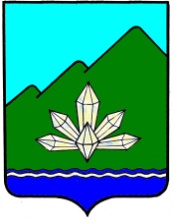 Приморский крайДума Дальнегорского городского округаседьмого созыва ПРОЕКТ РЕШЕНИЯ                 «__» _________ 20__ года                 г. Дальнегорск                                                 № ___О внесении изменения в Положение«О представлении сведений о доходах, расходах,об имуществе и обязательствах имущественногохарактера в органах местного самоуправленияДальнегорского городского округа»Руководствуясь федеральными законами от 6 октября 2003 года №131-ФЗ «Об общих принципах организации местного самоуправления в Российской Федерации», от 2 марта 2007 года №25-ФЗ «О муниципальной службе в Российской Федерации», от 25 декабря 2008 года №273-ФЗ «О противодействии коррупции», Уставом Дальнегорского городского округа,Дума Дальнегорского городского округаРЕШИЛА:1. Положение «О представлении сведений о доходах, расходах, об имуществе и обязательствах имущественного характера в органах местного самоуправления Дальнегорского городского округа», утвержденное решением Думы Дальнегорского городского округа от 31 мая 2018 года №114 (газета «Трудовое слово» от 06.06.2018 №23, от 10.07.2019 №28, от 29.01.2020 №5) дополнить пунктом 5.1 следующего содержания:«5.1. Заполнение справки, указанной в пункте 5 настоящего Положения, осуществляется с использованием специального программного обеспечения «Справки БК», размещенного на официальном сайте Президента Российской Федерации.».2. Рекомендовать Главе Дальнегорского городского округа привести муниципальные правовые акты администрации городского округа, изданные в целях реализации Положения «О представлении сведений о доходах, расходах, об имуществе и обязательствах имущественного характера в органах местного самоуправления Дальнегорского городского округа», в соответствие с настоящим решением.3. Опубликовать настоящее решение в газете «Трудовое слово» и разместить его на официальном сайте Дальнегорского городского округа в информационно-телекоммуникационной сети «Интернет».4. Настоящее решение вступает в силу после его официального опубликования.Председатель Думы Дальнегорского городского округа                                                         В.И. ЯзвенкоГлаваДальнегорского городского округа                                                         А.М. Теребилов